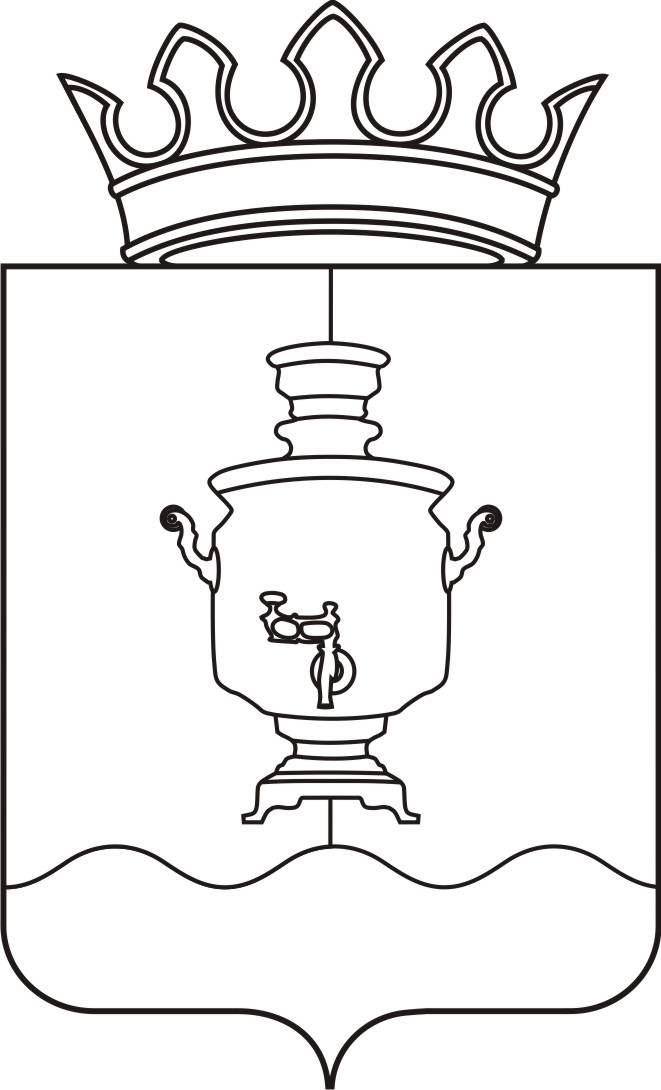 Глава муниципального района - 
председатель Земского собрания 
Суксунского муниципального районаПостановление ______________						№ ______________В соответствии со ст. 80 Устава Суксунского муниципального района,ПОСТАНОВЛЯЮ:Провести очередное заседание Земского собрания Суксунского муниципального района в конференц-зале Администрации Суксунского муниципального района 24.11.2016 г. Начало заседания - 14 часов. ПРОЕКТ ПОВЕСТКИ ДНЯочередного заседания Земского собрания Суксунского муниципального районаО проведении очередного 
заседания Земского собрания1.	О внесении изменений в Положение о бюджетном процессе в муниципальном образовании «Суксунский муниципальный район».2.О назначении публичных слушаний по проекту решения «О бюджете Суксунского муниципального района на 2017 год и на плановый период 2018 и 2019 годов»3.О внесении изменений в генеральный план Ключевского сельского поселения Суксунского муниципального района Пермского края4.Об установлении пенсии за выслугу лет Щелконогову Г. Е.5.Об установлении пенсии за выслугу лет Вшивкову Л. А.6.О рассмотрении Предложения прокуратуры Суксунского района о наделении прокурора района правом нормотворческой инициативы7.О рассмотрении Представления прокуратуры Суксунского района об устранении нарушений законодательства об общих принципах организации местного самоуправления в Российской Федерации8.О предложении кандидатур в состав территориальной избирательной комиссии Суксунского муниципального района Пермского края9.О внесении изменений в Положение «О едином налоге на вмененный доход для определенных видов деятельности»10.РазноеГлава муниципального района – председатель Земского собрания Суксунского муниципального районаИ.А. Пучкин